                                      Клиенттік сервис бөлімінің жұмыс ережелеріне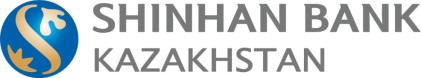 № 4.7 қосымша«Шинхан Банк Қазақстан» АҚКәсіпкерлік, адвокаттық, жеке нотариалдық қызметтерді жүзеге асырмайтын Қазақстан Республикасының бейрезидент жеке тұлғаларына банк шотын ашуға арналған құжаттар тізімін анықтайтынАқпараттық чек-парақ*Қазақстан Республикасы аумағында тұрақты тұратын шетел азаматтары және азаматтығы жоқ адамдардың жеке басын растайтын құжаттар: - шетелдіктің Қазақстан Республикасы аумағында тұру рұқсаты; - азаматтығы жоқ адамның куәлігі; - босқын куәлігі; - Қазақстан Республикасының аумағына уақытша келген шетелдік азаматтардың жеке басын растайтын құжатт азматы болып табылатын мемлекеттің төлқұжаты болады.Құжаттардың түпнұсқалары немесе нотариалды куәландырылған  не апостиль қойылған немесе Қазақстан Республикасы ратификациялаған халықаралық келісім-шарттарда анықталған заңдастырылған тәртіппен құжаттардың көшірмелері ұсынылады.Қазақстан Республикасының заңнамасымен немесе Банкпен тікелей анықталған жағдайда Банк ашылатын шоттардың түрлеріне және клиенттің құқықтық субъектілігіне байланысты қосымша құжаттарды ұсынуды талап етуге құқылы болады.1Банк шотын ашу туралы өтініш (өтініш беретін тұлға толтыратын банк нысаны);2Жеке басын куәландыратын құжат*3Егер Қазақстан Республикасы ратификациялаған халықаралық келісім-шарттарда басқа жағдай қарастырылмаған болса, бейрезидент жеке тұлғаның Қазақстан Республикасының аумағына келу, кету және тұру құқығын беретін, Қазақстан Республикасының уәкілетті органдарында тіркелгенін растайтын құжат;4Салықтық резиденттік туралы мәліметтер (бейрезидентті салық төлеуші ретінде тіркеу туралы тіркеу куәлігінің көшірмесі)5Банк белгілеген нысандағы жеке тұлғаның сауалнамасы